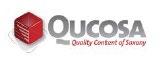 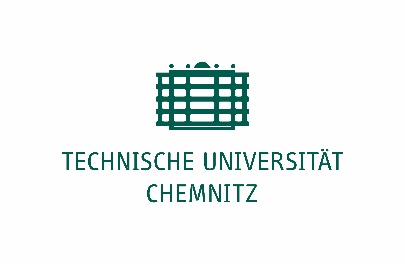 Deposit-LizenzVeröffentlichungsvereinbarung für das elektronische Publizieren in „MONARCH-Qucosa“Bibliografische DatenEs gilt das Urheberrecht. Urheberrechtsschutz 1.0 (gegebenenfalls ergänzt durch spezifische Nutzungshinweise) Hiermit willige ich in die Veröffentlichung meiner oben bezeichneten Publikation/en ein. Maßgeblich hierfür sind die Veröffentlichungsbedingungen der UB Chemnitz in der jeweils gültigen Fassung.Veröffentlichungsbedingungen der Universitätsbibliothek ChemnitzRechteübertragung an den Betreiber des RepositoriumsIch übertrage der UB Chemnitz das einfache, zeitlich unbeschränkte Nutzungsrecht, die oben genannte/n Publikation/en mit den zugehörigen Metadaten einschließlich des Abstracts elektronisch zu speichern, zu verarbeiten, in Datennetzen wie dem Internet öffentlich zugänglich zu machen und über technische Schnittstellen, wie zum Beispiel OAI, bereitzustellen.Ich übertrage der UB Chemnitz das Recht zur Meldung und Weitergabe der oben genannte/n Publikation/en mit den zugehörigen Metadaten einschließlich des Abstracts an weitere Institutionen unter anderem im Rahmen nationaler Sammelaufträge, insbesondere zum Zwecke der Langzeitarchivierung.Ich bin damit einverstanden, dass die Metadaten (ohne Abstract) unter der Lizenz Creative Commons Zero (CC0, vergleiche https://creativecommons.org/publicdomain/zero/1.0/deed.de ) veröffentlicht werden.Ich bin damit einverstanden, dass unter Wahrung der inhaltlichen Integrität zum Zweck der Archivierung Kopien des/der Dokumente/s erstellt und Konvertierungen in andere elektronische oder physische Formate durchgeführt werden.Ich kann diese Rechteübertragungen unter Angabe angemessener Gründe widerrufen. Wenn keine rechtlichen Gründe entgegenstehen, wird der Zugriff auf die Publikation/en unterbunden.Erklärung zu Urheber- und PersönlichkeitsrechtenIch versichere, dass ich über die urheberrechtlichen Nutzungsrechte an allen Teilen des Werkes verfüge und Rechte Dritter, insbesondere Urheber- und Persönlichkeitsrechte Dritter, mit der Veröffentlichung nicht verletzt werden. Wenn vermeintliche oder tatsächliche Verletzungen von Rechten Dritter geltend gemacht werden, setze ich den Betreiber unverzüglich in Kenntnis.Ich bin damit einverstanden, dass die in der/den Publikation/en und in den Metadaten gegebenenfalls vorhandenen eigenen und fremden persönlichen Daten öffentlich zugänglich gemacht werdenIch versichere, dass die an der/den Publikation/en Beteiligten von der beabsichtigten Veröffentlichung in Kenntnis gesetzt wurden und der Nutzung ihrer Beiträge in der oben erklärten Art und Weise zugestimmt haben.Allgemeine HinweiseDie Autoren und Autorinnen oder sonstigen Rechtinhaber und ~inhaberinnen prüfen die Metadaten, die die UB Chemnitz gegebenenfalls ändern und vervollständigen kann, und die Netzversion der Publikation/en nach der Bearbeitung durch die UB Chemnitz auf Vollständigkeit, Authentizität und Lesbarkeit.Die UB Chemnitz verfolgt mit der Veröffentlichung keine wirtschaftlichen Interessen. Für die Veröffentlichung der oben genannten Publikationen erhalten die Autoren und Autorinnen oder sonstigen Rechtinhaber und ~inhaberinnen von der UB Chemnitz keine Vergütung.Den Autoren und Autorinnen oder sonstigen Rechtinhaber und ~inhaberinnen bleibt es freigestellt, über das Werk auch anderweitig zu verfügen, solange damit keine Einschränkung der der UB Chemnitz in dieser Erklärung eingeräumten Rechte verbunden ist.Veröffentlichung  einer Qualifikationsarbeit (Dissertation, Habilitation, Master- , Diplomarbeit u.a.) Ich versichere, dass die elektronische Version mit der ablieferungspflichtigen Druckausgabe (entsprechend Promotions-/Habilitationsordnung) inhaltlich übereinstimmt (ohne / mit Lebenslauf*) bzw. der genehmigten Fassung der Arbeit entspricht. * Nichtzutreffendes bitte streichen. Es wird empfohlen, den Lebenslauf auf den beruflichen Werdegang einzuschränken.Die Veröffentlichungsbedingungen habe ich gelesen und stimme diesen zu.Die zusätzliche Datenschutzerklärung der UB Chemnitz habe ich zur Kenntnis genommen: 
https://www.tu-chemnitz.de/ub/ds.html-------------------		-----------------------------------------		--------------------------------------------------------------------Ort, Datum		Unterschrift			Unterschrift Betreuerin/Betreuer (nur bei Qualifikationsarbeit)Autorin/Autor, Herausgeberin/Herausgeber oder sonstige/r Rechteinhaberin/~inhaber (Name, Vorname)ORCIDTitel der Publikation/enIdentifier zum Dokument (URN, URL, DOI, ISBN)